区政协二届七次会议第3号提案专卷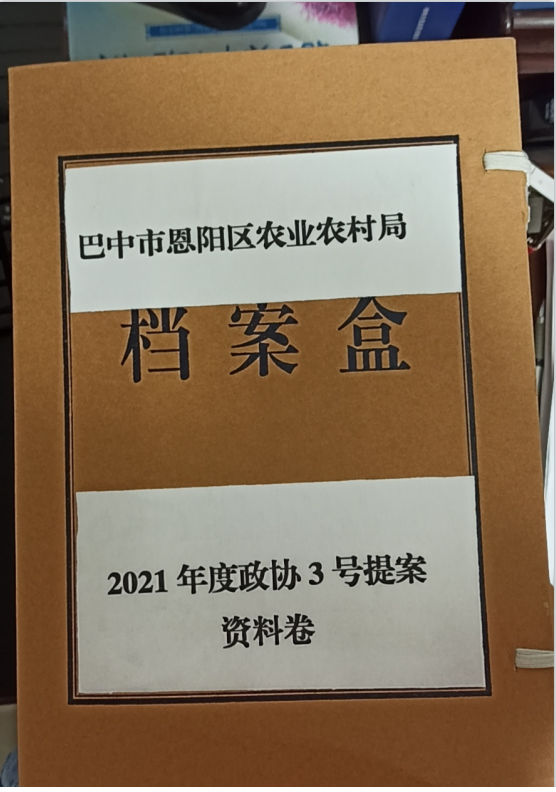 